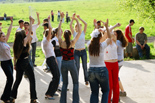 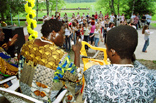 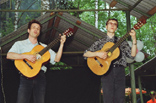 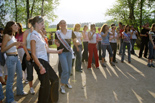 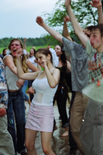 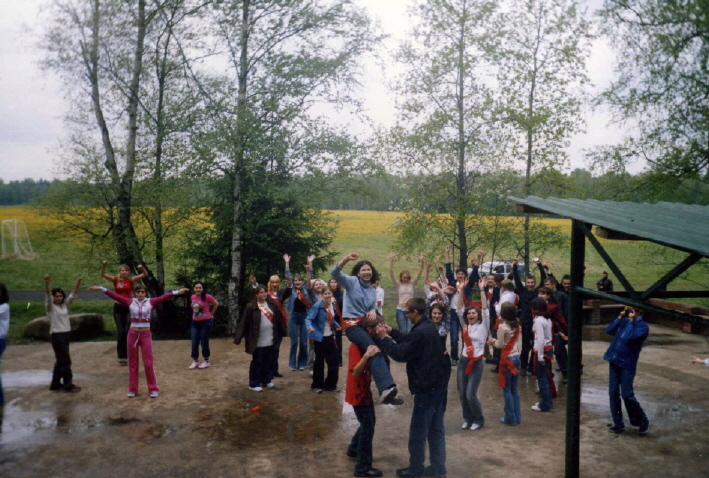 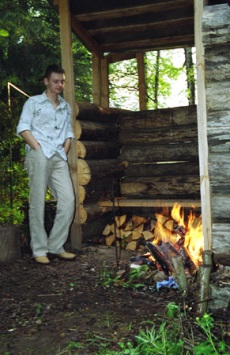 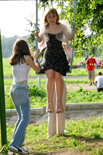 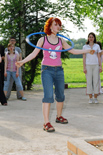 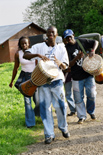 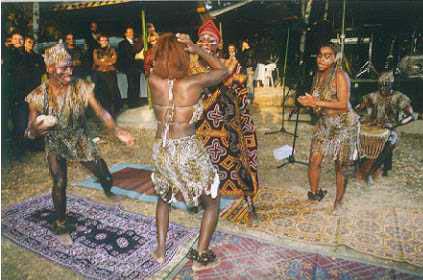 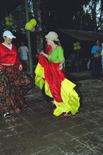 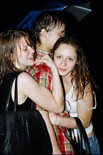 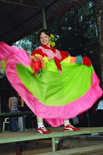 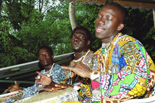 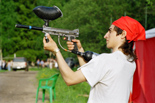 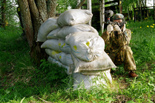 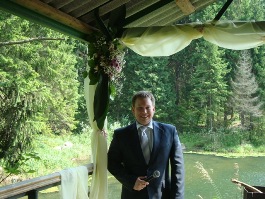 Уникальный ПОСЛЕДНИЙ ЗВОНОК на  ПРИРОДЕ школьной БАЗЫ ОТДЫХА под Москвой.     В 1 ДЕНЬ:  Шашлыки, Игры, Дискотека, 5 ТИРОВ (в т.ч. луки и арбалеты!) Костёр-час,     Скаут-ТУРНИР (типа «Форт Баяр»), Караоке-клуб, Бард-концерт, Лекторий     4500руб/челКОНТАКТЫ: (495) 729-26-18, (499) 182-38-35  Сайт:  www.birja-dobra.ru  (ШКОЛАМ)Уникальный ПОСЛЕДНИЙ ЗВОНОК на  ПРИРОДЕ школьной БАЗЫ ОТДЫХА под Москвой.     В 1 ДЕНЬ:  Шашлыки, Игры, Дискотека, 5 ТИРОВ (в т.ч. луки и арбалеты!) Костёр-час,     Скаут-ТУРНИР (типа «Форт Баяр»), Караоке-клуб, Бард-концерт, Лекторий     4500руб/челКОНТАКТЫ: (495) 729-26-18, (499) 182-38-35  Сайт:  www.birja-dobra.ru  (ШКОЛАМ)Уникальный ПОСЛЕДНИЙ ЗВОНОК на  ПРИРОДЕ школьной БАЗЫ ОТДЫХА под Москвой.     В 1 ДЕНЬ:  Шашлыки, Игры, Дискотека, 5 ТИРОВ (в т.ч. луки и арбалеты!) Костёр-час,     Скаут-ТУРНИР (типа «Форт Баяр»), Караоке-клуб, Бард-концерт, Лекторий     4500руб/челКОНТАКТЫ: (495) 729-26-18, (499) 182-38-35  Сайт:  www.birja-dobra.ru  (ШКОЛАМ)Уникальный ПОСЛЕДНИЙ ЗВОНОК на  ПРИРОДЕ школьной БАЗЫ ОТДЫХА под Москвой.     В 1 ДЕНЬ:  Шашлыки, Игры, Дискотека, 5 ТИРОВ (в т.ч. луки и арбалеты!) Костёр-час,     Скаут-ТУРНИР (типа «Форт Баяр»), Караоке-клуб, Бард-концерт, Лекторий     4500руб/челКОНТАКТЫ: (495) 729-26-18, (499) 182-38-35  Сайт:  www.birja-dobra.ru  (ШКОЛАМ)Уникальный ПОСЛЕДНИЙ ЗВОНОК на  ПРИРОДЕ школьной БАЗЫ ОТДЫХА под Москвой.     В 1 ДЕНЬ:  Шашлыки, Игры, Дискотека, 5 ТИРОВ (в т.ч. луки и арбалеты!) Костёр-час,     Скаут-ТУРНИР (типа «Форт Баяр»), Караоке-клуб, Бард-концерт, Лекторий     4500руб/челКОНТАКТЫ: (495) 729-26-18, (499) 182-38-35  Сайт:  www.birja-dobra.ru  (ШКОЛАМ)Уникальный ПОСЛЕДНИЙ ЗВОНОК на  ПРИРОДЕ школьной БАЗЫ ОТДЫХА под Москвой.     В 1 ДЕНЬ:  Шашлыки, Игры, Дискотека, 5 ТИРОВ (в т.ч. луки и арбалеты!) Костёр-час,     Скаут-ТУРНИР (типа «Форт Баяр»), Караоке-клуб, Бард-концерт, Лекторий     4500руб/челКОНТАКТЫ: (495) 729-26-18, (499) 182-38-35  Сайт:  www.birja-dobra.ru  (ШКОЛАМ)